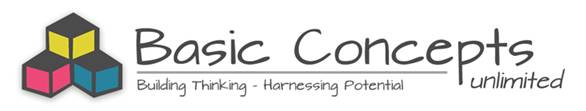 BASIC CONCEPTS  SCHOOL  VISIT  PROGRAM10 – 12 MAY 2017NAAMWOENSDAGDONDERDAGVRYDAGJANE FIELDINGWITH OFFICIALS OF OTHER DISRTICTSOKIEP PRIMARYFERDINAND BRECHER PRIMARYMEETINGJAPSNOEJIES KLEUTERSKOOLMEETINGMARY CLOETEWITH OFFICIALS OF OTHER DISRTICTSPORT NOLLOTH RC PRIMARYPORT NOLLOTH PRIMARYMEETINGAGGENEYS PRIMARYMEETINGZELDA VOLLMERWITH OFFICIALS OF OTHER DISRTICTSMATJIESKOOF RC PRIMARYSPRINGBOK PRIMARYCAROLUSBERG PRIMAYMEETINGFRANCOIS VISSER PRIMARYMEETINGLOUIS BENJAMINWITH OFFICIALS OF OTHER DISRTICTSCONCORDIA PRIMARYDR ISAK VAN NIEKERK PRIMARYMEETINGPELLA RC PRIMARYMEETINGKAMIESKROON PRIMARYJJ LAMBERT PRIMARYKHARKAMS COMBINED